О внесении изменения в постановлениеадминистрации Русско-Алгашинского сельского поселения от 29 июля 2020 № 44 "Об утверждении Порядка оценки налоговых расходов Русско-Алгашинского сельского поселенияШумерлинского района"В соответствии с постановлением Кабинета Министров Чувашской Республики от 23.09.2020 № 527 "О внесении изменения в постановление Кабинета Министров Чувашской Республики от 11 декабря 2019 г. № 537"администрация Русско-Алгашинского сельского поселения Шумерлинского района п о с т а н о в л я е т:1. Раздел III приложения к Порядку оценки налоговых расходов Русско-Алгашинского сельского поселения Шумерлинского района, утвержденному постановлением администрации Русско-Алгашинского сельского поселения Шумерлинского района от 29 июля 2020 г. № 44, дополнить позицией 18.1 следующего содержания:2. Настоящее постановление вступает в силу после его официального опубликования в издании «Вестник Русско-Алгашинского сельского поселения Шумерлинского района» и подлежит размещению на официальном сайте Русско-Алгашинского сельского поселения Шумерлинского района в информационно – телекоммуникационной сети Интернет.Врио Главы  Русско-Алгашинскогосельского поселения Шумерлинского района                                                                   В.С.КотоваЧĂВАШ  РЕСПУБЛИКИÇĚМĚРЛЕ РАЙОНĚ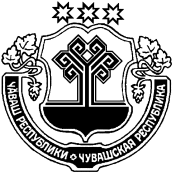 ЧУВАШСКАЯ РЕСПУБЛИКА ШУМЕРЛИНСКИЙ  РАЙОН  ВЫРĂС УЛХАШ ЯЛ ПОСЕЛЕНИЙĚН ПУÇЛĂХĚ ЙЫШĂНУ«16»октября 2020  №60Вырăс Улхаш салиАДМИНИСТРАЦИЯ РУССКО-АЛГАШИНСКОГО СЕЛЬСКОГО ПОСЕЛЕНИЯ ПОСТАНОВЛЕНИЕ«16»октября 2020 № 60село Русские Алгаши"18.1.Общая численность плательщиков налогов (единиц)Межрайонная ИФНС России № 8 по Чувашской Республике ".